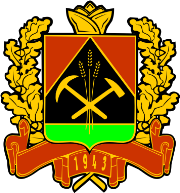 ПРАВИТЕЛЬСТВО КЕМЕРОВСКОЙ ОБЛАСТИ - КУЗБАССАПОСТАНОВЛЕНИЕот «  12  »  августа  2019 г. №  474г. КемеровоО внесении изменений в постановление Коллегии Администрации Кемеровской области от 04.09.2013 № 367 «Об утверждении государственной программы Кемеровской области«Развитие системы образования Кузбасса»на 2014-2025 годы»В соответствии c Законом Кемеровской области от 14.12.2018 
№ 107-ОЗ «Об областном бюджете на 2019 год и на плановый период 
2020 и 2021 годов» (в редакции законов Кемеровской области 
от 26.12.2018 № 124-ОЗ, от 26.03.2019 № 14-ОЗ, 26.06.2019 №41-ОЗ) Правительство Кемеровской области - Кузбасса постановляет:1. Внести в государственную программу Кемеровской области «Развитие системы образования Кузбасса» на 2014-2025 годы (далее - Государственная программа), утвержденную постановлением Коллегии Администрации Кемеровской области от 04.09.2013 № 367 
(в редакции постановлений Коллегии Администрации Кемеровской области от 25.03.2014 № 133, от 16.07.2014 № 278, 
от 16.09.2014 № 365, от 30.12.2014 № 562, от 21.04.2015 № 110, 
от 22.06.2015 № 195, от 09.09.2015 № 291, от 04.12.2015 № 397, 
от 09.02.2016 № 44, от 29.03.2016 № 104, от 21.06.2016 № 253, 
от 31.08.2016 № 342, от 28.12.2016 № 542, от 31.01.2017 № 35, 
от 17.03.2017 № 108, от 14.07.2017 № 366, от 11.08.2017 № 421, 
от 23.10.2017 № 559, от 22.12.2017 № 652, от 14.03.2018 № 81,
от 04.05.2018 № 161, от 02.08.2018 № 325, от 07.09.2018 № 369, 
от 24.10.2018 № 444, от 17.12.2018 № 579, от 27.12.2018 № 641, 
от 30.01.2019 № 42, постановления Правительства Кемеровской области – Кузбасса от 27.06.2019 №401), следующие изменения:1.1. Раздел 3 (II этап 2019-2025 годы) дополнить пунктом 
1.35.7 следующего содержания:«».1.2. Раздел 4 (II этап 2019-2025 годы) дополнить пунктом 
1.35.7 следующего содержания:«».1.3. Раздел 5 (II этап 2019-2025 годы) дополнить пунктом 
1.35.7 следующего содержания:«».2. Настоящее постановление подлежит опубликованию на сайте «Электронный бюллетень Коллегии Администрации Кемеровской области».3. Контроль за исполнением настоящего постановления возложить на заместителя Губернатора Кемеровской области (по вопросам образования и науки) Пахомову Е.А.И.о. Губернатора Кемеровской области - Кузбасса					         В.Н. Телегин1.35.7Мероприятие «Создание новых мест дополнительного образования детей»Создание новых мест дополнительного образования детей в образовательных организациях различных типов для реализации дополнительных общеразвивающих программ всех направленностей Численность детей в возрасте от 5 до 
18 лет, обучающихся за счет средств областного и местного бюджетов по дополнительным общеобразовательным программам на базе новых мест, единицРазница между количеством детей, охваченных  программами дополнительного образования, в текущем году к количеству детей, охваченных  программами дополнительного образования, в предыдущем году1.35.7Мероприятие «Создание новых мест дополнительного образования детей»Всего00000001.35.7Мероприятие «Создание новых мест дополнительного образования детей»областной бюджет 00000001.35.7Мероприятие «Создание новых мест дополнительного образования детей»иные не запрещенные законодательством источники:00000001.35.7Мероприятие «Создание новых мест дополнительного образования детей»федеральный бюджет00000001.35.7Мероприятие «Создание новых мест дополнительного образования детей»местный бюджет00000001.35.7Мероприятие «Создание новых мест дополнительного образования детей»Численность детей в возрасте от 5 до 18 лет, обучающихся за счет средств областного и местного бюджетов по дополнительным общеобразовательным программам на базе новых местеди-ниц 78639100616065842990816